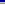 Legal Notices   |   Privacy Notice   |   Acceptable Use Policy 